Your Help is Needed!The club needs help at up and coming home matches at Sutcliffe Park.Do you or your children take part in any of the competitions we organise at Sutcliffe Park Track?Can you lend us some time/help to keep these meetings running successfully?What is required?:On day of the meeting – 9am - 2 or 3 people to help set up, ready for the meeting to start at 11.30 or 12 noon.  (The tasks involve making sure the correct equipment is at each track and field event site, in good working order.  Full training will be given.)11:30am/12 noon - An EDM operator for home matches. (EDM is the piece of kit that saves us using tape measures on the throwing events, making for a much smoother competition.)This is not a difficult job, but important for keeping the events moving. A technically able person can pick it up very quickly.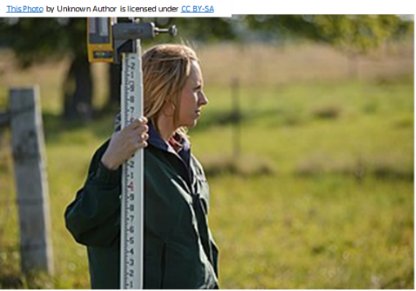 As a club we have a small team of officials for each meeting. In some leagues there are points available for officials.If you would like to become an official, please contact Barry Ferguson - barrington@barryferg.plus.com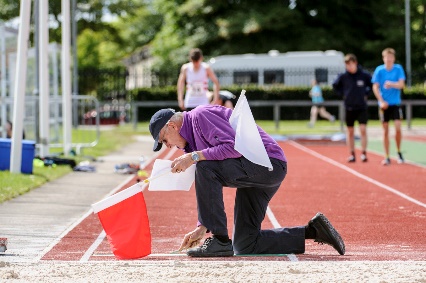 Dates of Home matches this season:DayEvening – 6:30pmPlease seriously consider volunteering your time and joining our team to help your club!If you are able to help, please contact:Chris Head-Rapson – chrisheadrapson@gmail.comDayDateEventSaturday9th AprilClub TrialsSunday24th AprilYDL Upper Age GroupSunday8th MayYDL Lower Age Group    Sunday22nd MaySouthern Athletic LeagueSaturday16th JulySouthern Athletic LeagueDayDateEventMonday9th MaySCVACWednesday25th MayBMC/Cambridge OpenWednesday22nd JuneBMC/Cambridge OpenWednesday20th JulyBMC/Cambridge OpenWednesday17th AugustBMC/Cambridge Open